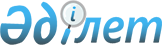 Об утверждении изменений в Правила организации статистической отчетности в банках Республики Казахстан, утвержденные постановлением Правления Национального Банка Республики Казахстан от 15 ноября 1999 года № 347 "Об утверждении Правил организации статистической отчетности в банках Республики Казахстан и о сроках перехода на новые формы отчетов"
					
			Утративший силу
			
			
		
					Постановление Правления Национального Банка Республики Казахстан от 14 сентября 2001 года № 354. Зарегистрировано в Министерстве юстиции Республики Казахстан 13 ноября 2001 г. за № 1677. Утратило силу постановлением Правления Национального Банка РК от 1 ноября 2010 года № 88      Сноска. Утратило силу постановлением Правления Национального Банка РК от 01.11.2010 г. № 88.

      

      В целях систематизации форм статистической отчетности и сведений, представляемых банками второго уровня Республики Казахстан, Правление Национального Банка Республики Казахстан постановляет: 

      1. Утвердить прилагаемые изменения в V991095_ Правила организации статистической отчетности в банках Республики Казахстан, утвержденные постановлением Правления Национального Банка Республики Казахстан от 15 ноября 1999 года N 347, согласованные с Агентством Республики Казахстан по статистике, и ввести их и настоящее постановление в действие по истечении четырнадцати дней со дня государственной регистрации в Министерстве юстиции Республики Казахстан. 

      2. Управлению по работе с наличными деньгами (Мажитов Д.М.): 

      1) совместно с Юридическим департаментом (Шарипов С.Б.) принять меры к государственной регистрации в Министерстве юстиции Республики Казахстан настоящего постановления и изменений в Правила организации статистической отчетности в банках Республики Казахстан, утвержденные постановлением Правления Национального Банка Республики Казахстан от 15 ноября 1999 года N 347 (далее - изменения в Правила); 

      2) в десятидневный срок со дня государственной регистрации в Министерстве юстиции Республики Казахстан довести настоящее постановление и изменения в Правила до сведения заинтересованных подразделений центрального аппарата, филиалов Национального Банка Республики Казахстан и банков второго уровня. 

      3. Департаменту информационных технологий (Молчанов С.Н.) в десятидневный срок со дня государственной регистрации в Министерстве юстиции Республики Казахстан настоящего постановления внести изменения в программное обеспечение в соответствии с утвержденными изменениями в Правила. 

      4. Контроль за исполнением настоящего постановления возложить на заместителя Председателя Национального Банка Республики Казахстан Абдулину Н.К. 



 

       Председатель 

       Национального Банка 

 

                                            Утверждены

                                     постановлением Правления

                                        Национального Банка

                                        Республики Казахстан

                                     от 14 сентября 2001 г. N 354  



                  Изменения в Правила организации статистической 

           отчетности в банках Республики Казахстан, утвержденные 

           постановлением Правления Национального Банка Республики 

                  Казахстан от 15 ноября 1999 года N 347 



 

      В V991095_ Правила организации статистической отчетности в банках Республики Казахстан, утвержденные постановлением Правления Национального Банка Республики Казахстан от 15 ноября 1999 года N 347, внести следующие изменения: 

      1. В разделе 2 "Перечень и сроки предоставления форм банковской статистической отчетности": 

      1) строку 12 таблицы исключить; 

      2) в графе "Периодичность предоставления" строки 13 таблицы, слово "декадная" заменить словом "месячная"; 

      3) строку 15 таблицы исключить. 

      2. В разделе 4 "Формы статистической отчетности": 

      1) Форму N 12 - МСБ статистической отчетности "Отчет об оборотах наличных денег (кассовые обороты) банков" отменить; 

     2) Форму N 15 - ОММ статистической отчетности "Отчет об оборотах металлической монеты" отменить.

      3. В разделе 5 "Указания по составлению форм статистической отчетности":

      1) Указания по составлению формы N 12 - МСБ статистической отчетности "Отчет об оборотах наличных денег (кассовые обороты) банков" исключить. 

      2) В части второй Указания к составлению формы N 12 - СБ  статистической отчетности "Отчет об оборотах наличных денег (кассовые обороты) банков": 

      слова "по формам 12 - СБ, 12 - МСБ" заменить словами "по форме 12 - СБ"; 

      слова "отчетов 12 - СБ, 12 - МСБ" заменить словами "отчетов 12 - СБ". 

      3) Указания к составлению формы N 15 - ОММ статистической отчетности "Отчет об оборотах металлической монеты" исключить.       Председатель

      Национального Банка 
					© 2012. РГП на ПХВ «Институт законодательства и правовой информации Республики Казахстан» Министерства юстиции Республики Казахстан
				